                                     О Всероссийской патриотической акции «Письма Победы»Уважаемые обучающиеся и родители (законные представители)!Департамент образования Ярославской области направляет информацию организационного комитета Всероссийской патриотической акции «Письма Победы» о проведении в период с 4 июня по 4 июля                          2020 года Всероссийской патриотической акции «Письма Победы»                      (далее – Акция).В рамках акции запланировано проведение следующих конкурсных мероприятий: 1. Конкурс на знание государственной символики Российской Федерации; 2. Конкурс сочинений «Письмо на фронт»; 3. Конкурс видеороликов «Я расскажу вам о Победе»; 4. Конкурс поэзии «Я помню», посвященный Великой Отечественной войне 1941 – 1945 годов; 5. Конкурс детских рисунков «Мой прадед – победитель!»; 6. Конкурс граффити, посвященных Великой Отечественной войне 1941 – 1945 годов. В рамках Акции также проводится добровольческая акция «Ветеран, мы рядом!», которая предусматривает встречу и общение обучающихся образовательных организаций с ветеранами Великой Отечественной войны 1941 – 1945 годов или их родственниками.К участию в данных мероприятиях приглашаются обучающиеся образовательных организаций в возрасте до 17 лет.В целях информирования ученического и родительского сообщества о проведении данных мероприятий просим разместить информацию об Акции на электронных ресурсах в информационно-телекоммуникационной сети «Интернет».Приложение: на 3 л. в 1 экз.                                                Администрация МОУ Высоковской ООШ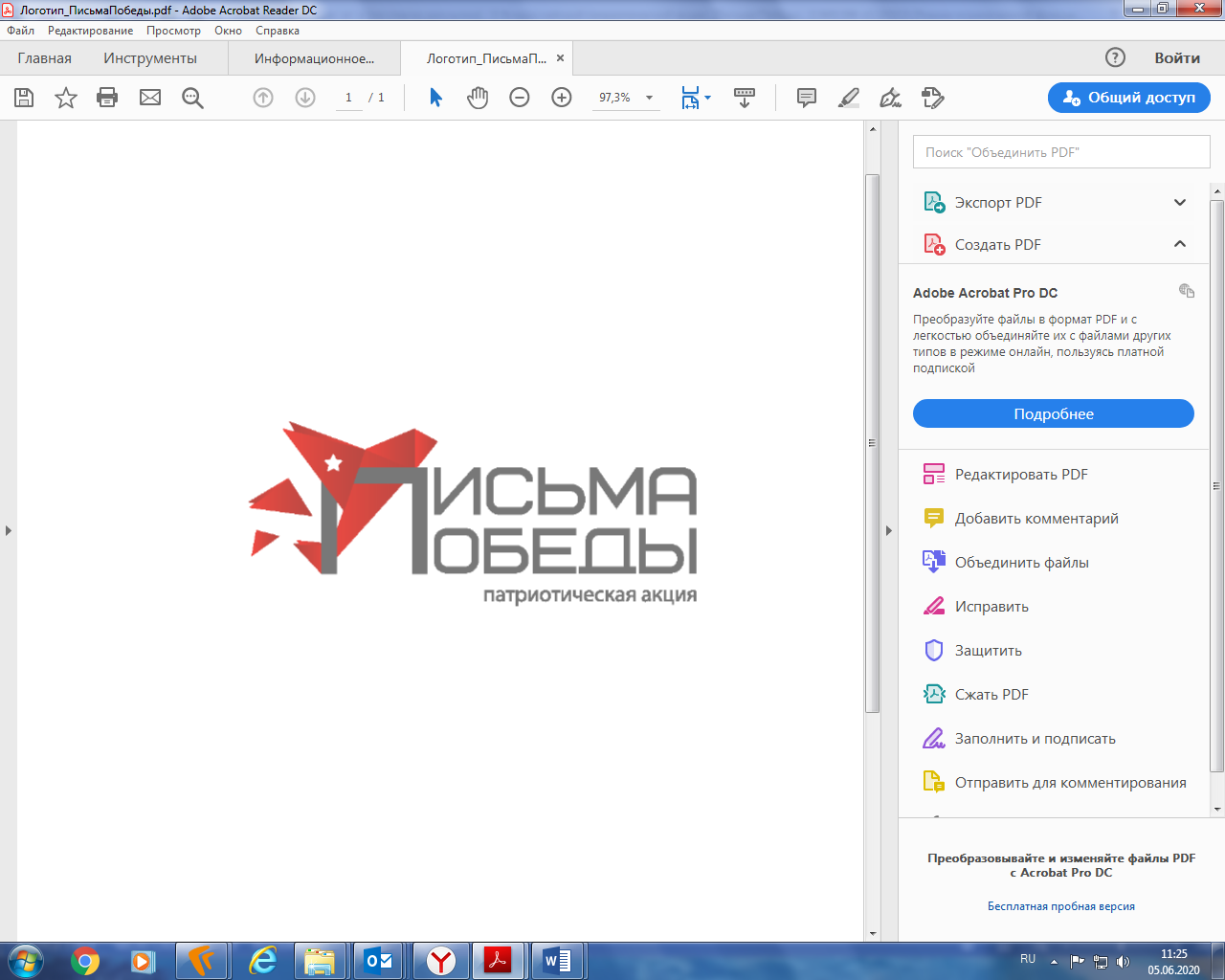 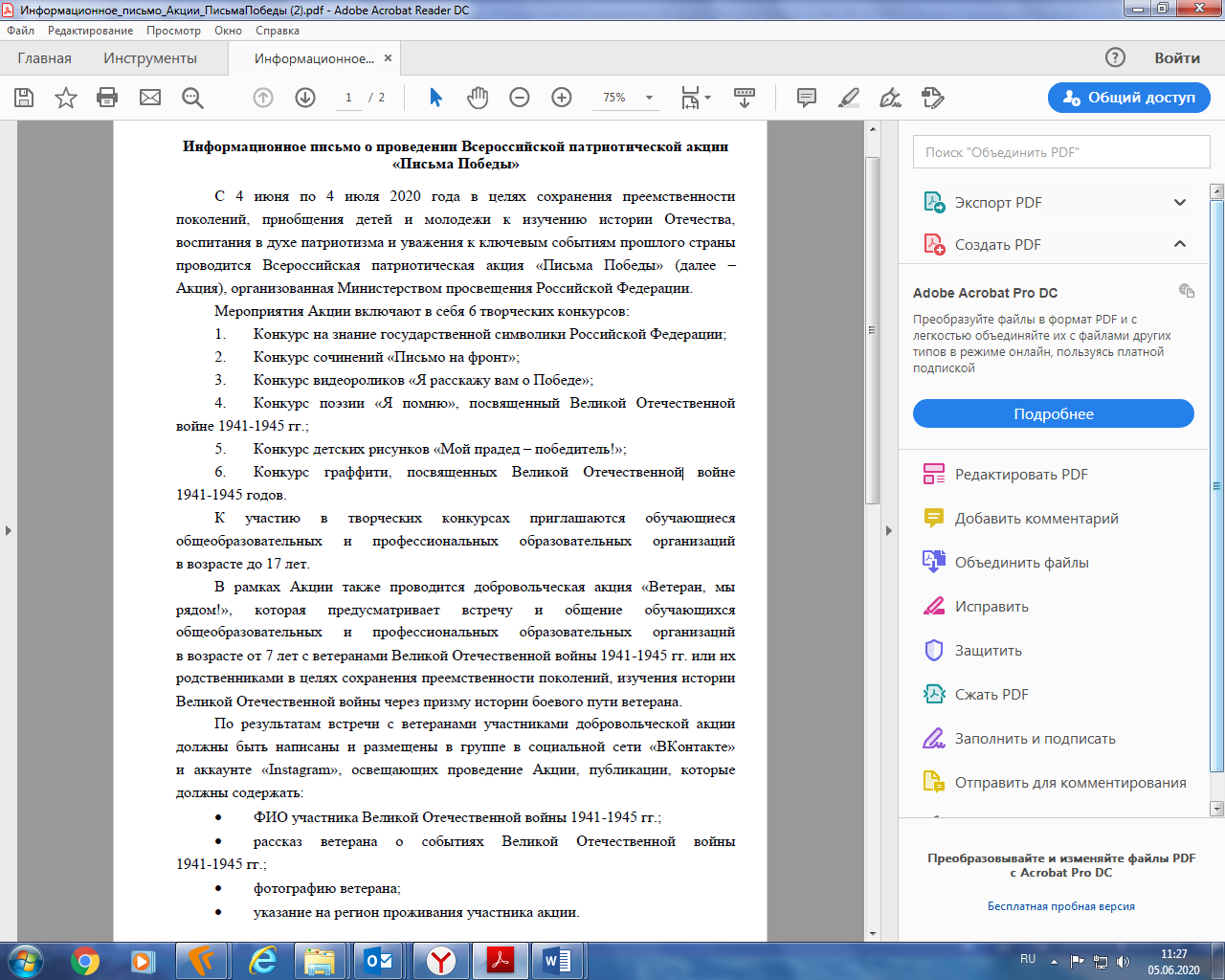 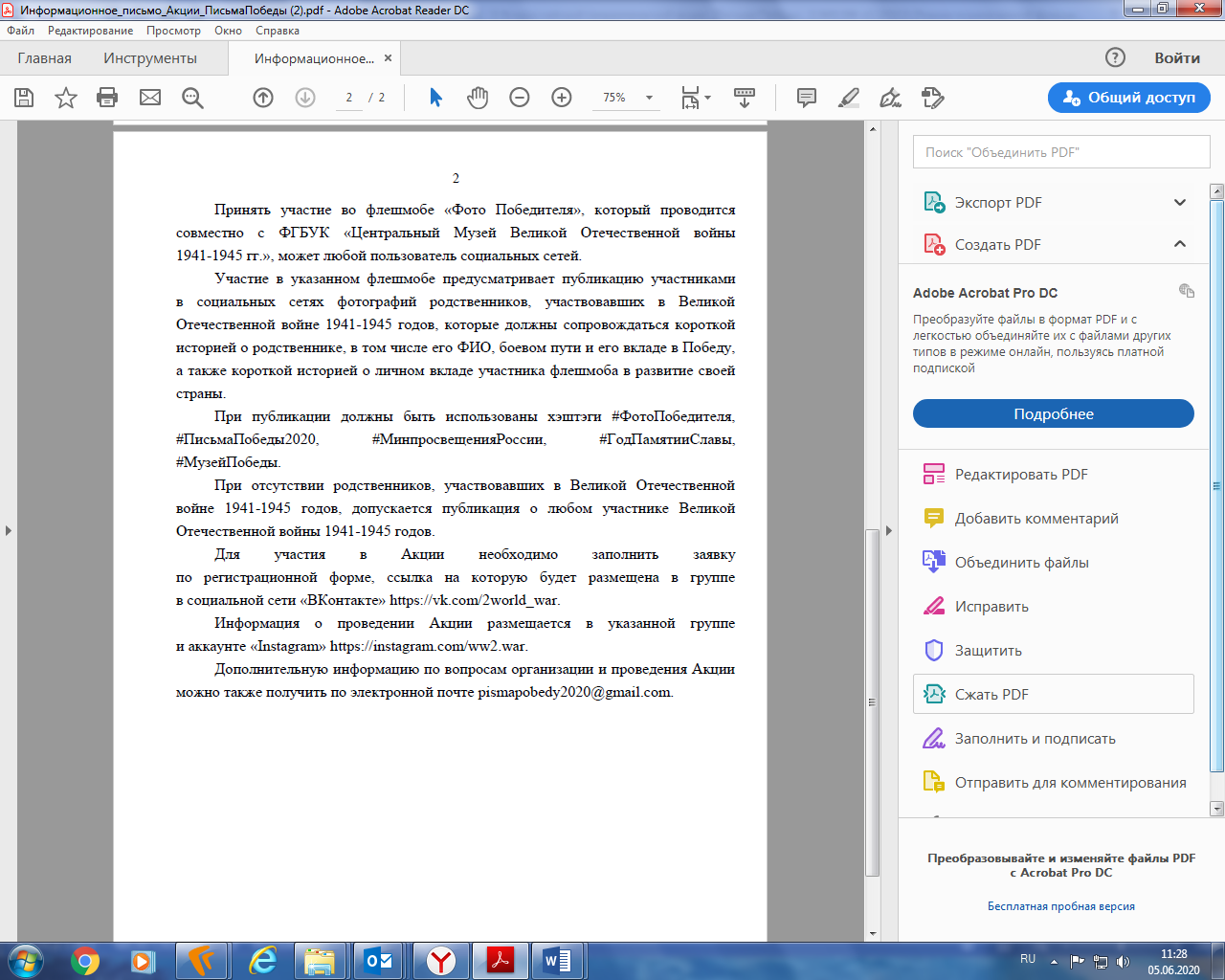 